StartersClearfield Farm Fingerling Poutine $14 (Granville/N Bennington, VT) Topped w/Maplebrook Cheddar Curds, Veal Demi-Glace & ScallionsRoasted Beets & VT Creamery Goat Cheese $14 V GF (Rochester/Websterville, VT)w/toasted Pumpkin Seeds & Pecans, topped w/Maple & Balsamic Drizzle & Uphill Farm Micro GreensNitty Gritty Hush Puppies $9 V (Charlotte/Rochester, VT)w/Maple Sambal Aioli Smoked Delicata Squash $14 V GF (Granville/Rochester/Salisbury, VT)w/Pecans, Pumpkin Seeds, Honey, Balsamic Vinegar, Blue Cheese, & Uphill Farm Micro Greens Fried Brussels Sprouts $12 V (Rochester/Weybridge, VT) w/Maple Mustard Butter Sauce Salad, Sides & SoupHouse Salad w/Maple Red Wine Vinaigrette $11 V (Granville, VT)Kale Caesar Salad $13 (Salisbury/Norwich, VT)Soul Caesar Salad $14 GF (Granville/Salisbury/Springfield, VT)Mixed Greens, Parmesan, Bacon, & house Caesar DressingAdd Anchovy $3, Grilled Chicken $7, Cajun Shrimp $10 or Ahi Tuna $15 to any SaladBaked French Onion Soup $9 (Cabot/Granville, VT)Split Pea w/VT Bacon $8 GF (Springfield, VT)Grilled Corn Bread $6 V (Charlotte/Rochester/Salisbury, VT)w/Wing Farm HoneyVG = Vegan V = Vegetarian GF=Gluten Free = New Item 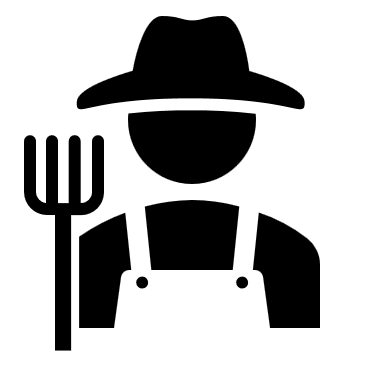 